Univerzita Palackého v Olomouci 
Pedagogická fakulta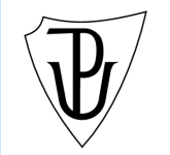 Seminární práceZÁJMENA
Didaktika mateřského jazyka BVypracovala: Monika FridrichováRočník: 3.Studijní obor: Učitelství pro 1. stupeň ZŠDatum: 23. 10. 2016A. CHARAKTERISTIKA VYUČOVACÍ HODINYB. STRUKTURA VYUČOVACÍ HODINYPoužité zdroje:BRADÁČOVÁ, Lenka. Přehledy českého jazyka: 3.-5. ročník ZŠ a úvod do 6. ročníku : mluvnice, pravopis, sloh. Vyd. 1. Praha: Alter, c2008. ISBN 978-80-7245-172-2.Obrázky dostupné online na:https://www.google.cz/search?q=madagaskar+film&biw=1366&bih=643&source=lnms&tbm=isch&sa=X&ved=0ahUKEwiVj5bWuPHPAhVMCcAKHUldATMQ_AUIBigB#imgrc=_Ygv0JKGZTgk5M%3Ahttps://www.google.cz/search?q=madagaskar+film&biw=1366&bih=643&source=lnms&tbm=isch&sa=X&ved=0ahUKEwiVj5bWuPHPAhVMCcAKHUldATMQ_AUIBigB#imgrc=MIeZIHRgvqxiaM%3Ahttps://www.google.cz/search?q=madagaskar+film&biw=1366&bih=643&source=lnms&tbm=isch&sa=X&ved=0ahUKEwiVj5bWuPHPAhVMCcAKHUldATMQ_AUIBigB#imgrc=lCwZmfN-YlEdmM%3Ahttps://www.google.cz/search?q=madagaskar+film&biw=1366&bih=643&source=lnms&tbm=isch&sa=X&ved=0ahUKEwiVj5bWuPHPAhVMCcAKHUldATMQ_AUIBigB#imgrc=hoi6D5C7kk4_cM%3Ahttps://www.google.cz/search?q=madagaskar+film&biw=1366&bih=643&source=lnms&tbm=isch&sa=X&ved=0ahUKEwiVj5bWuPHPAhVMCcAKHUldATMQ_AUIBigB#tbm=isch&q=madagaskar+film+melman&imgdii=7hRyuvh1wAOl2M%3A%3B7hRyuvh1wAOl2M%3A%3BJlDE_UDxFwO0XM%3A&imgrc=7hRyuvh1wAOl2M%3Ahudební ukázka znělky z Madagaskaru dostupná online na:https://www.youtube.com/watch?v=z2RfXnUhRyIC. PŘÍPRAVA TABULEPodstatná jména					ZájmenaD. MEZIPŘEDMĚTOVÉ VZTAHY (náměty na propojení s tématu s dalšími vyučovacími předměty) Vzdělávací oblast: Jazyk a jazyková komunikaceVzdělávací obor: Český jazyk a literatura – Jazyková výchovaTematický okruh: TvaroslovíUčivo: ZájmenaObdobí: 1.Ročník: 3.Časová dotace: 45 minutPočet žáků: 24Typ vyučovací hodiny: Vyvození nového učivaCíle vyučovací hodiny: Seznámení se s novým slovním druhemKlíčové kompetence:~ k učení: operuje s obecně užívanými termíny, uvádí věci do souvislostí~ k řešení problémů: vnímá nejrůznější problémové situace ve škole i mimo ni, rozpozná a pochopí problém, přemýšlí o nesrovnalostech a jejich příčinách, promyslí a naplánuje způsob řešení problému a využívá k tomu vlastního úsudku a zkušeností~ komunikativní: formuluje a vyjadřuje své myšlenky a názory, vyjadřuje se výstižně~ sociální a personální: vytváří si pozitivní představu o sobě samém, která podporuje jeho sebedůvěru a samostatný rozvoj  Výukové metody: metody slovní (motivační rozhovor, vysvětlování, práce s textem) metody dovednostně praktické (manipulování), metody řešení problémů (kladení problémových otázek)Organizační formy výuky: frontální výukaUčební pomůcky: pracovní list - křížovky, pracovní list – zadání DÚ, tabule, obrázky zvířat z filmu, PC – (k přehrání znělky z filmu), karty zájmen a podstatných jmenI. ÚVODNÍ ČÁSTI. ÚVODNÍ ČÁSTI. ÚVODNÍ ČÁSTI. ÚVODNÍ ČÁSTORGANIZAČNÍ ČÁSTORGANIZAČNÍ ČÁSTORGANIZAČNÍ ČÁSTORGANIZAČNÍ ČÁST2´Přivítání dětíZápis do třídní knihyMOTIVACEMOTIVACEMOTIVACEMOTIVACE3´MOTIVACE – HUDEBNÍ HÁDANKAKaždý z vás určitě poslouchá své oblíbené písničky. Já bych vám dnes chtěla pustit znělku z jednoho známého animovaného filmu. Proto teď děti poslouchejte, a když budete vědět, z jakého filmu to je, tak nevykřikujte, ale nechte si to každý sám pro sebe, protože se o tom budeme bavit po skončení poslechu.https://www.youtube.com/watch?v=z2RfXnUhRyIMOTIVACE – HUDEBNÍ HÁDANKAKaždý z vás určitě poslouchá své oblíbené písničky. Já bych vám dnes chtěla pustit znělku z jednoho známého animovaného filmu. Proto teď děti poslouchejte, a když budete vědět, z jakého filmu to je, tak nevykřikujte, ale nechte si to každý sám pro sebe, protože se o tom budeme bavit po skončení poslechu.https://www.youtube.com/watch?v=z2RfXnUhRyIII. HLAVNÍ ČÁSTII. HLAVNÍ ČÁSTII. HLAVNÍ ČÁSTII. HLAVNÍ ČÁSTVYVOZENÍ NOVÉHO UČIVAVYVOZENÍ NOVÉHO UČIVAVYVOZENÍ NOVÉHO UČIVAVYVOZENÍ NOVÉHO UČIVA3´MOTIVACEKaždý z vás se určitě dívá na pohádky, seriály a filmy.Zná někdo film o čtyřech zvířecích kamarádech? Napovím vám. Ve filmu vystupuje lev, zebra, hrošice a žirafa. Kdo ví, jak se tento film jmenuje? – Madagaskar.Viděli jste ho všichni? A víte, jaké jméno má lev? – AlexLev Alex zapomněl jména svých kamarádů a teď neví, co má dělat. Pomůžeme mu?Příloha č. 1Obrázky zvířat z filmu Madagaskar.Příloha č. 1Obrázky zvířat z filmu Madagaskar.2´ŘÍZENÝ ROZHOVOR:Co byste v takové situaci dělali vy?Jak by vám mohl lev Alex říct, kterého ze zvířecích kamarádů má právě na mysli?Mohl by vám třeba popsat, jak vypadají a co je pro každého typické?10´PRÁCE S PRACOVNÍM LISTEM - KŘÍŽOVKAUčitelka má obrázky zvířat a ptá se zájmeny:Kdo jsou oni?  - žáci odpovídají - zvířataKdo je ona?  - žáci odpovídají - TA hrošiceKdo je on? – žáci odpovídají – TEN lev, TA zebra, TA žirafaAbychom zjistili, jaká jména mají tato zvířata, připravila jsem si pro vás 3 křížovky. Když je všechny správně vyluštíte, tak v tajenkách najdete odpovědi. – Každý žák dostane pracovní list se třemi křížovkami a samostatně ho vyplní.Teď jsme po vyluštění křížovek přišli na jména zvířecích kamarádů lva Alexe a tím jsme mu pomohli si vzpomenout. Lev Alex už teď ví, jak se jeho kamarádi jmenují.Příloha č. 1Obrázky zvířat z filmu Madagaskar.PL - 3 křížovkyPříloha č. 1Obrázky zvířat z filmu Madagaskar.PL - 3 křížovkyDEFINICE NOVÉHO UČIVADEFINICE NOVÉHO UČIVADEFINICE NOVÉHO UČIVA7´ŘÍZENÝ ROZHOVOR:Všimli jste si, že jsme dokázali zvířátka pojmenovávat, i když jsme ještě nevěděli, jak se jmenují?Jak jsme pojmenovávali Glorii? – „ONA“Jak jsme pojmenovávali Martyho? – „ON“Tato slova jsme používali za jména, proto jim říkáme ZÁJMENA. Zájmena jsou nový slovní druh, který se dnes naučíme poznat.DEFINICE:zájmena jsou slova, která sama neoznačují osobu, zvíře, věc nebo vlastnost, nýbrž jen zastupují příslušná podstatná a přídavná jména nebo na ně ukazují.Kdo je kdo?Kdo to je? To jsem….(učitel ukáže na sebe a děti také na sebe)- To jsem JÁKdo je tohle? To je… (učitel vybere jednoho žáka před tabuli, všichni na něj ukáží) – To je ON (TEN)Kdo je tohle? To je… (učitel vybere jednu žákyni před tabuli, všichni na ni ukáží) – To je ONA (TA)Kdo je tohle? (učitel ukáže na celou třídu) – To jsme MYUPEVŇENÍ NOVÝCH TERMÍNŮ, PROCVIČOVÁNÍ UČIVAUPEVŇENÍ NOVÝCH TERMÍNŮ, PROCVIČOVÁNÍ UČIVAUPEVŇENÍ NOVÝCH TERMÍNŮ, PROCVIČOVÁNÍ UČIVA10´3´MANIPULAČNÍ ČINNOST – PRÁCE NA TABULIVytvořila jsem karty zájmen a podstatných jmen. ROZLIŠOVÁNÍ SLOVNÍHO DRUHU - úkolem každého žáka je vzít si 1 kartu a určit, o jaký slovní druh se jedná (zájmeno x podstatné jméno) a poté kartu přiřadit příslušnému slovnímu druhu na tabuli (pod podstatná jména nebo pod zájmena).Např. PODSTATNÁ JMÉNA                 ZÁJMENA                     auto                                          toDOPLŇOVÁNÍ SLOV DO VĚT – každý žák by opět přiřadil 1 kartu do věty. Celkově se věta bude skládat z podstatného jména, zájmena a slovesa.       Např. auto                           To             jedePOHYBOVÁ ČINNOSTHra Molekuly 
Žáci se pohybují po třídě, paní učitelka říká různá slova. Pokud žáci uslyší zájmeno, tak si dřepnou. III. ZÁVĚREČNÁ ČÁSTIII. ZÁVĚREČNÁ ČÁSTIII. ZÁVĚREČNÁ ČÁSTZOPAKOVÁNÍ NOVÝCH TERMÍNŮZOPAKOVÁNÍ NOVÝCH TERMÍNŮZOPAKOVÁNÍ NOVÝCH TERMÍNŮ2´ZADÁNÍ DÚ:Naučit definici zájmen (řekli jsme si v hodině)Místo podstatných jmen na obrázcích napsat zájmena (doplňování zájmen k obrázkům)Zadání DÚZHODNOCENÍ ÚROVNĚ ZÍSKANÝCH POZNATKŮ A CHOVÁNÍ ŽÁKŮZHODNOCENÍ ÚROVNĚ ZÍSKANÝCH POZNATKŮ A CHOVÁNÍ ŽÁKŮZHODNOCENÍ ÚROVNĚ ZÍSKANÝCH POZNATKŮ A CHOVÁNÍ ŽÁKŮ3´ŘÍZENÝ ROZHOVOR: Co nového jsme se dnes naučili?Určitě jste si všimli, jak jsou zájmena důležitá a jak často je používáme.Jaké aktivity jsme v hodině dělali?Která z nich se vám líbila nejvíce?Jak se vám pracovalo?pochvala žáků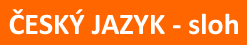 POPIS KAMARÁDA/KAMARÁDKY/NĚKOHO Z RODINYŽáci popíší libovolnou osobu, její vlastnosti, zájmy a místo vlastních jmen použijí zájmena.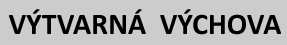 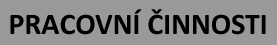 KRESBA                           Žáci nakreslí zvíře z filmu Madagaskar, popřípadě nakreslí všechny čtyři zvířecí                            kamarády a budou je popisovat pomocí zájmen.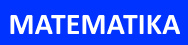 ŘEŠENÍ SLOVNÍCH ÚLOHSlovní úlohy typu: Já mám 7 bonbónů, on má 4 bonbóny. Kolik máme my bonbónů dohromady?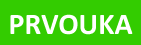 SESKUPOVÁNÍ DOMÁCÍCH ZVÍŘAT Děti seskupují domácí zvířata podle druhu – Samec - on,  samice - ona, mládě – ono (to).Např. býk – kráva – tele, kozel – koza - kůzle